  RIJO THOMAS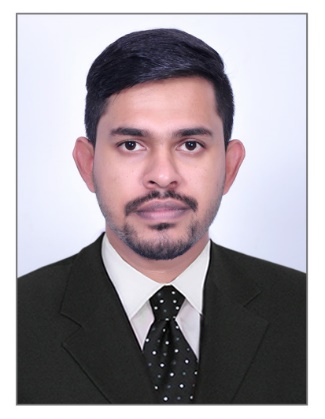 Present LocationDubai , UAE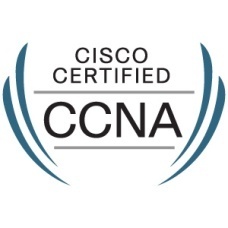 CISCO ID: CSCO12374909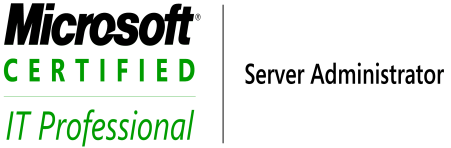 MS ID: 10408958Personal DataMobile:+971 55 8918285EMail:rijovettickal@hotmail.comPassport No.:S7868125Nationality: IndianDate of Birth: 29/09/1986Sex: MaleOperating SystemWindows XPWindows Server 2003Windows 7SkillsA+ (Hardware)N+ (Networking)CCNA,CCNPCISCO ROUTER AND SWITCHMCITP SERVERStrengthPunctualEfficientEnergeticHard workingSincereCAREER OBJECTIVETo be an integral part of an industry which can provide me the right platform to do a challenging job; where I can use my strengths and my engineering prowess for the growth of the organization and also for my personal growth, learning and development..SUMMARY OF EXPERIENCEWorked as IT Specialist at Genius Computer Technology LLC Jebel Ali Free Zone Dubai [March 2017 to June 2018] Worked as IT Support at TED Computer System LLC  Dubai [May 2014 to August 2016]Worked as IT Support at HeadERP Solution PVT LTD [Aug 2010 to Nov 2013]Worked as Web Developer Trainee at Stylus Inc Bangalore.[April 2010 to Aug 2010] PROFESSIONAL SUMMARY Excellent communication and interpersonal skills with proven abilities in resolving complex Networking and software relatedResponsible for Network/Systems administration including Basic support with the goal of providing excellent system reliability, performance, high availability and overall optimized systems infrastructure.EDUCATIONAL QUALIFICATIONB.Tech in computer science and Engineering 2005- 2009Kannur University Hardware and Network Engineering 2008Gov. collage of Engineering Kannur PROFESSIONAL CERTIFICATIONSolid experience & knowledge in LAN/ WAN designing, implementing and    supporting high bandwidth enterprise Cisco and Microsoft environment.  Domain expertise in installing, Windows systems and network. Hands on    experience with Hardware and Router configurations.Strong hands on experience in Windows 2008/2012/2016 server administration with Active directoryStrong knowledge in configuring CISCO based routing e.g.  RIP, EIGRP,Experience in Network controller configuration and NAS storage configuration.Work ExperienceGENIUS COMPUTER TECHNOLOGY LLCTechnical Advisor cum Logistics CoordinatorIT Asset Management, RMATotal Wireless Solution SupportGITEX presentationCCTV Configuration & ManagementNew user creation and mail box backup in the exchange server 2007Access Point & Controller Configuration(outdoor & indoor and point to point for large scale )NAS Configuration for The Backup ,User Share Access, TroubleshootingNAS configuration To client, Laptop, Desktop, Routers, Switches, printers and scanners 	Installations, configurations and managing of Windows Desktops, laptops & softwareTroubleshooting printers, scanners and other peripheralsRemote and end to end user supportPrinters Supporting (IP and Local)Respond quickly and efficiently to all incoming calls for informationEnsure that all incoming emails are replied to in a prompt fashion and with pertinent informationPreparation of document includes Delivery Note, sales order, LTI, LTO, GRV, CREDIT NOTE, Material issue using Orion.TED COMPUTER SYSTEM (DUBAI)Designation: IT System engineer         Maintenance  IT Desktop Annual Maintenance Contract(AMC)Outlook mail configuration, backup & restoration & Maintain email backups.Resolved tenancy technical issues and monitored Office 365 systems.On site/telephonic/ remotely technical support to customer. Configuring and troubleshooting the local and network printers.Installing software, troubleshooting hardware & windows OS issues. Perform Laptop backup and restore.         On Network sideMaintain LAN Networks.Identifying, diagnosing, and resolving network problems.Configuring and managing of Cisco Wireless controller.Configuring VPNs and managing remote users.Working on firewall to Creating Security Policies. On Server sideInstalling, migration & Configuration of Server 2008&2012.Implementation and installation of Active Directory Services on windows 2008, 2012 & 2016 server.Creating & Deleting Domain user Accounts & configuring group policies.        Security SystemsHave Certificate in DPS Systems Engineer for Security surveillance Systems (CCTV) From Dubai police Academy.Purchase and Configure CCTV equipment, software, DVR, NVR and peripherals utilizing different vendors.Configuration of Firewall devices like fort iGATE 100D PROJECT EXPERIENCEThe Address Hotel  Dubai:- One Year Residence Engineer  (Ref:Sujith Balan )Design lab FZE :- Two Months Residence Engineer (Dubai)REINTJES LLC (MERITIME CITY, DUBAI) :-AMCSPACE WELL LLC (INTERNET CITY, DUBAI):-AMCEmkay LLC(Dubai):-AMCCRANLEIGH INTERNATIOAL SCHOOL (ABU DHABI) :-6 months Desktop SupportDamac Hotel DubaiDom Dental Clinic JLTHEADERP SOLUTIONDesignation: Desktop Support EngineerResponsibilities: Provide first line technical support to computer users and ensure smooth functioning of various applications.Provide support on the use of computer hardware and software, including printing, installation, word processing, electronic mail, and operating systems.Install and perform repairs to software or installation needs.Troubleshooting Microsoft Operating Systems and all MS Office Suites for Windows and MAC.Stylus Inc. BangaloreDesignation: Software Development (April 2010 – August 2010)My Team comprises of 32 engineers including me. My position is Web development as traineeDeclarationI hereby declare that the above information is true and correct to the best of my knowledge and belief.Place: Dubai		                                                            Rijo ThomasDate: 20-12-2018                                                                  +971 55 891 82 85  